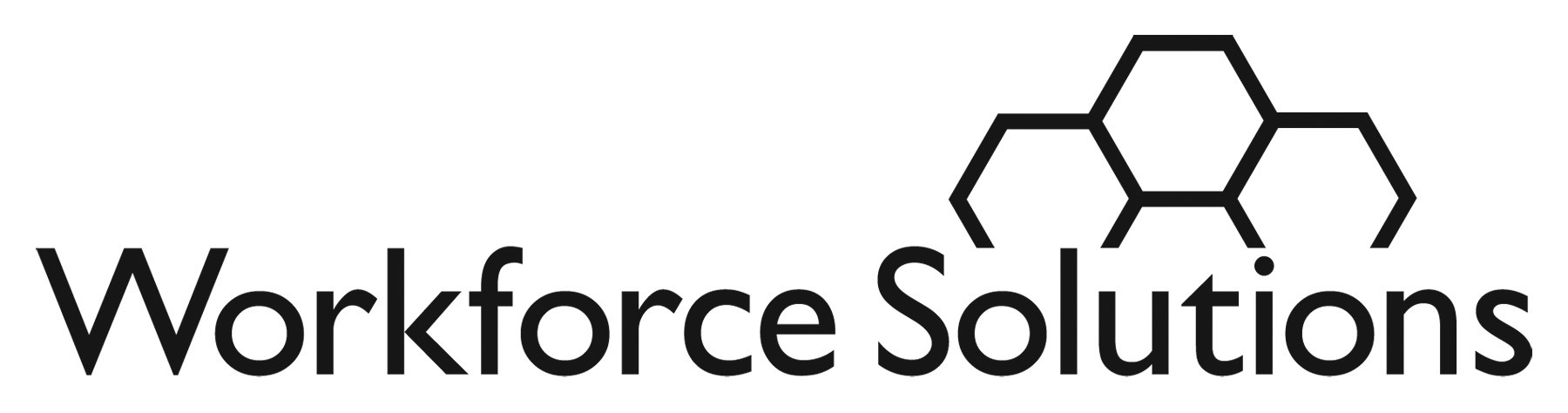 Supervised Job Search Report FormPage # ________ of ________ for ____________________ (date).Customer NameCustomer NameCustomer NameOfficeDate Job Search PerformedTime SpentJob Search Activity (check only one):ResearchJob Search Seminar – title:  ______________________________________________________________________Applying for JobsJob Fairs / Hiring Events – event name:  ____________________________________________________________Job CounselingJob Search Activity (check only one):ResearchJob Search Seminar – title:  ______________________________________________________________________Applying for JobsJob Fairs / Hiring Events – event name:  ____________________________________________________________Job CounselingJob Search Activity (check only one):ResearchJob Search Seminar – title:  ______________________________________________________________________Applying for JobsJob Fairs / Hiring Events – event name:  ____________________________________________________________Job CounselingStaff Printed NameStaff Printed NameStaff Printed NameSignature of Individual Approving Time for Job Search Signature of Individual Approving Time for Job Search Signature of Individual Approving Time for Job Search OfficeDate Job Search PerformedTime SpentJob Search Activity (check only one):ResearchJob Search Seminar – title:  ______________________________________________________________________Applying for JobsJob Fairs / Hiring Events – event name:  ____________________________________________________________Job CounselingJob Search Activity (check only one):ResearchJob Search Seminar – title:  ______________________________________________________________________Applying for JobsJob Fairs / Hiring Events – event name:  ____________________________________________________________Job CounselingJob Search Activity (check only one):ResearchJob Search Seminar – title:  ______________________________________________________________________Applying for JobsJob Fairs / Hiring Events – event name:  ____________________________________________________________Job CounselingStaff Printed NameStaff Printed NameStaff Printed NameSignature of Individual Approving Time for Job Search Signature of Individual Approving Time for Job Search Signature of Individual Approving Time for Job Search OfficeDate Job Search PerformedTime SpentJob Search Activity (check only one):ResearchJob Search Seminar – title:  ______________________________________________________________________Applying for JobsJob Fairs / Hiring Events – event name:  ____________________________________________________________Job CounselingJob Search Activity (check only one):ResearchJob Search Seminar – title:  ______________________________________________________________________Applying for JobsJob Fairs / Hiring Events – event name:  ____________________________________________________________Job CounselingJob Search Activity (check only one):ResearchJob Search Seminar – title:  ______________________________________________________________________Applying for JobsJob Fairs / Hiring Events – event name:  ____________________________________________________________Job CounselingStaff Printed NameStaff Printed NameStaff Printed NameSignature of Individual Approving Time for Job Search Signature of Individual Approving Time for Job Search Signature of Individual Approving Time for Job Search 